Karta produktu TONGA nr kat.: 1340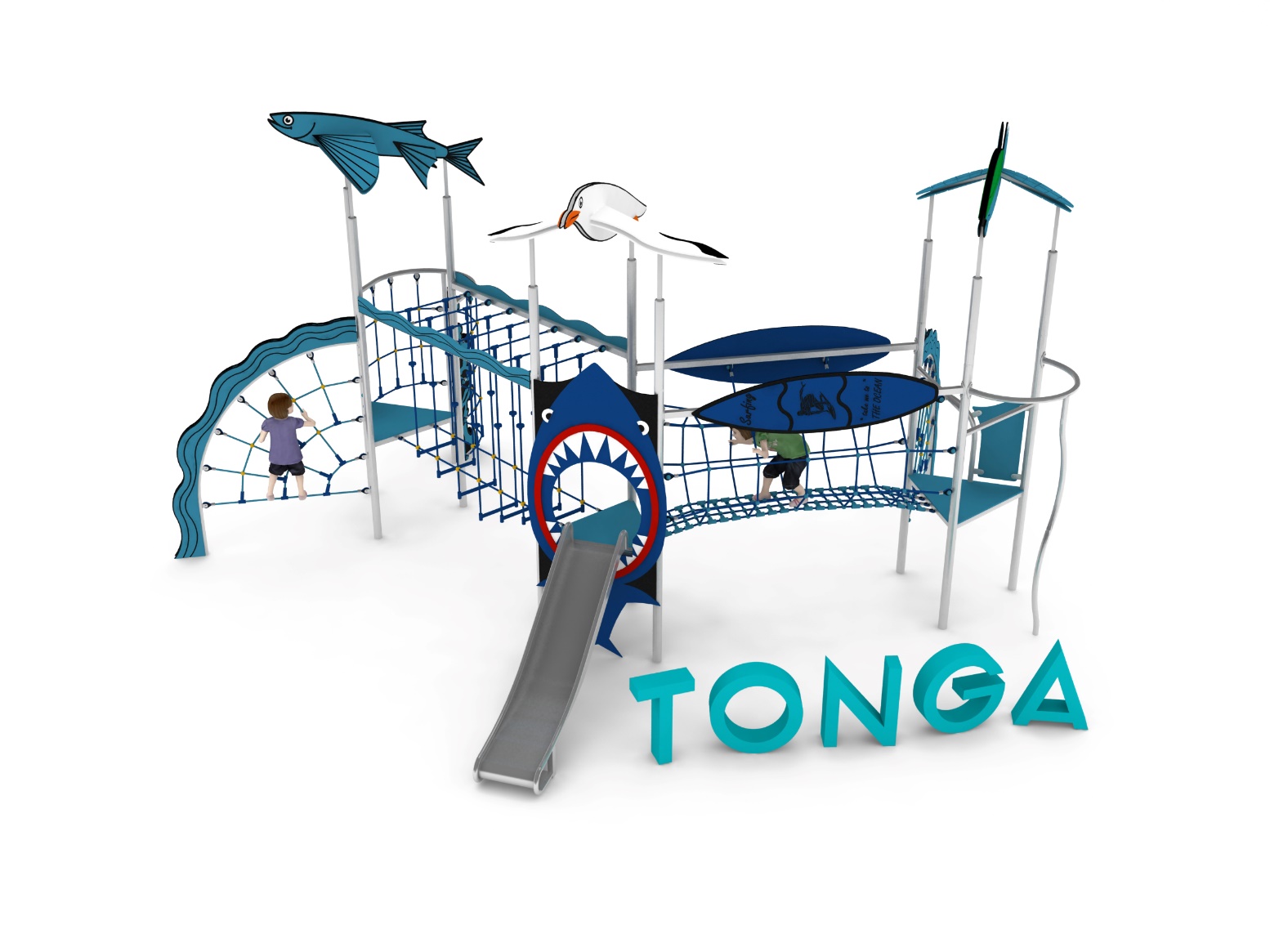 Wymiary zestawu: Długość: 7,8 mSzerokość: 6,1  mWysokość: 4,0 mPrzestrzeń minimalna: 10,6 x 9,1 m Grupa wiekowa: od 3 do 14 latGłębokość posadowienia: 0,6 mWysokość swobodnego upadku: 2,6 mOpis urządzenia.Zestaw składa się z następujących podzespołów: 3 wieże W3D-1000 LO z dachami ŻÓŁW, MEWA, RYBA, przejście MT-2500 LO, przejście MTG-2500 LO, 2x wejście SŁ-1600 LO, wejście WW-1000 LO, ślizg ze stali nierdzewnej SN-1000 LO, rurka strażacka RS-1000LO.   Wytyczne dotyczące materiałów i technologii wykonania urządzenia.KONSTRUKCJA, ŚLIZGI ZE STALI, RURKA STRAŻACKA, AŻUROWE WYPEŁNIENIA TUNELI- wszystkie elementy stalowe wykonane są ze stali kwasoodpornej w gatunku 0H18N9. Zabezpieczenie antykorozyjne stanowi sam materiał. Wykończenie powierzchni- szlif.DASZKI, BARIERY, ZABUDOWY- wykonane z wysokociśnieniowych, warstwowych, termoutwardzalnych laminatów HPL. Użyte płyty o zastosowaniu zewnętrznym, grubości 10mm, z podwójnym filtrem UV. Grafiki wykonane metodą frezowania.ŚLIZGI POLIETYLENOWE, TUNELE- wykonane z polietylenu zapewniają bardzo dobre właściwości ślizgowe, niską ścieralność i trwałość koloru. SIATKI LINOWE- wykonane ze zbrojonej liny poliamidowej, plecionej, klejonej, o średnicy 18mm. Elementy złączne wykonane z aluminium i tworzyw sztucznych.MOSTKI GUMOWE- wykonane z membran gumowy o grubości 10mm, zbrojonych 4 warstwami siatki z tworzywa sztucznego. Maty odporne na warunki atmosferyczne, w tym promienie UV. Pozbawione zabronionych do użytku w placach zabaw związków PAH. FUNDAMENTY- stopy betonowe w klasie C25/30.Obszar upadku urządzenia powinien zostać wykonany na nawierzchni zgodnie z normą PN EN 1176- 1:2017. W trosce o bezpieczeństwo dzieci oraz jakość urządzeń wymaga się, aby urządzenia posiadały certyfikat na zgodność z normami PN EN 1176-1:2017, PN EN 1176-3:2017, PN EN 1176-11:2014-11,  wydane w systemie akredytowanym przez Państwowe Centrum Akredytacji lub krajowej jednostki akredytującej pozostałych Państw członkowskich, zgodnie z Rozporządzeniem Parlamentu Europejskiego i Rady Unii Europejskiej (WE) nr 765/2008”.Opis modułów wchodzących w skład zestawu: 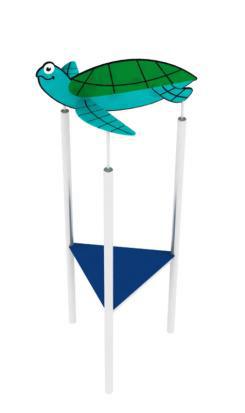 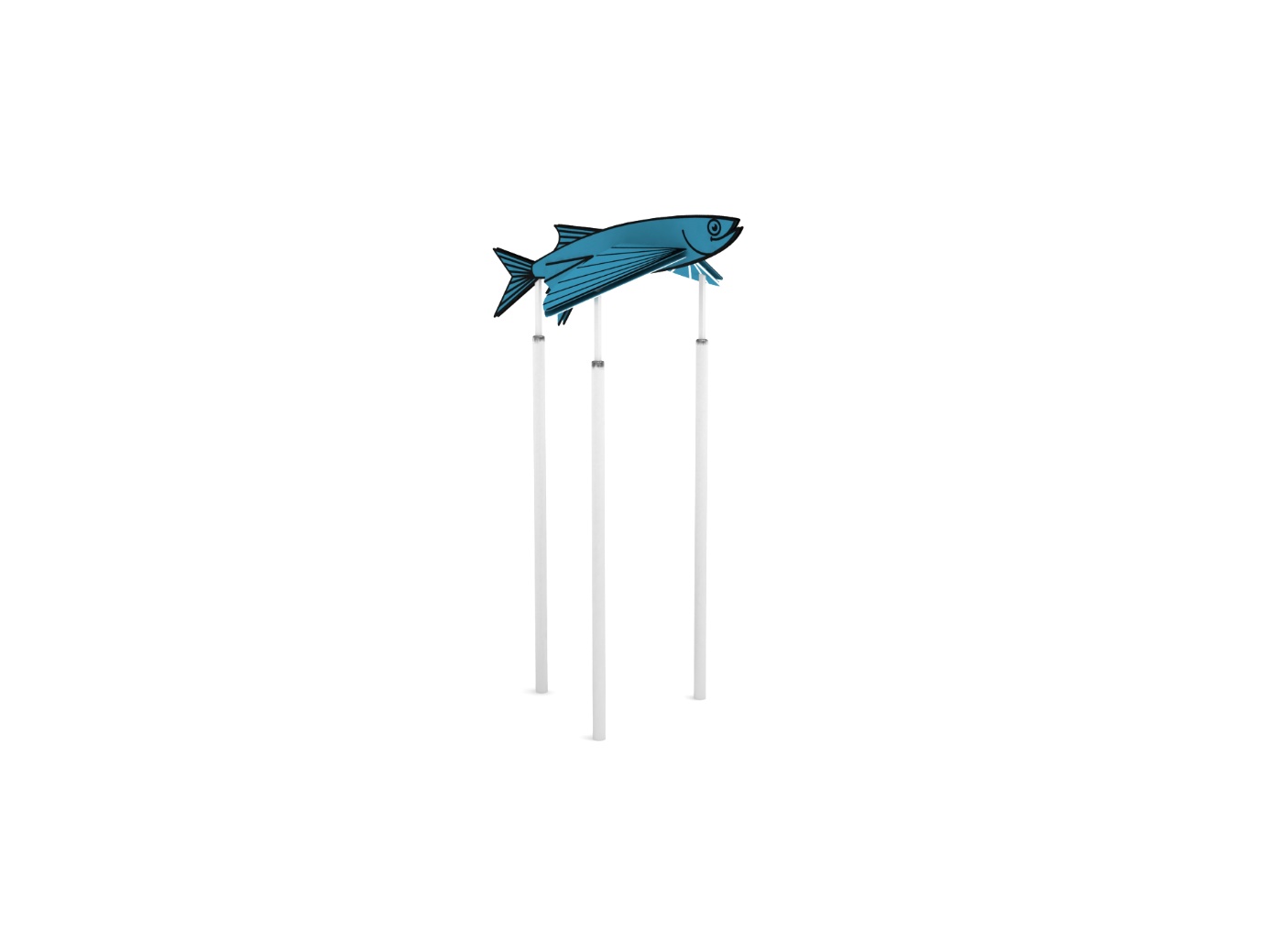 W3DW-1000 LO.Wieża trójkątna o boku 1,0m z dachem w kształcie wybranego zwierzęcia (ŻÓŁW, RYBA, MEWA) . Konstrukcja stalowa, dach i podest z płyty HPL. 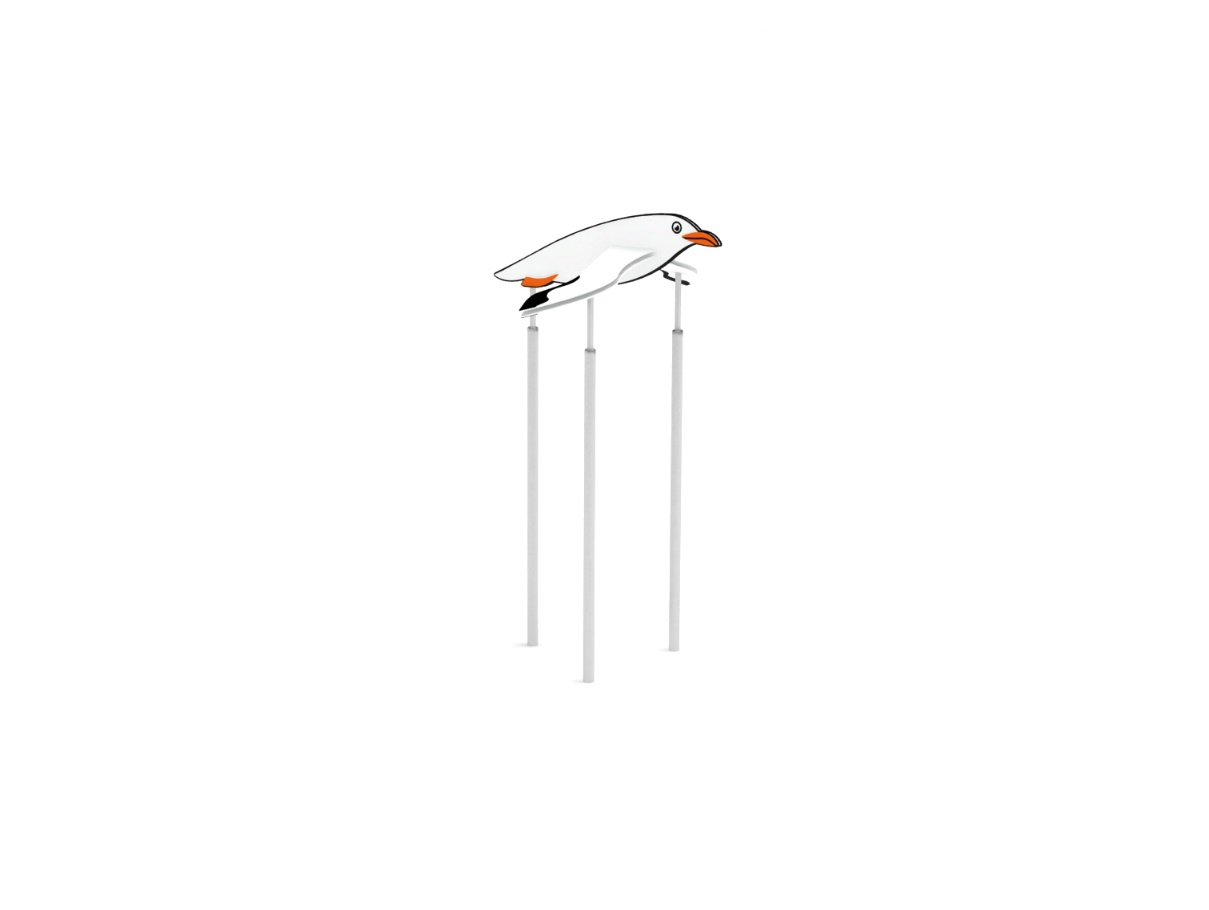 Wysokość podestu 1,0m.Wysokość wieży 4,0m.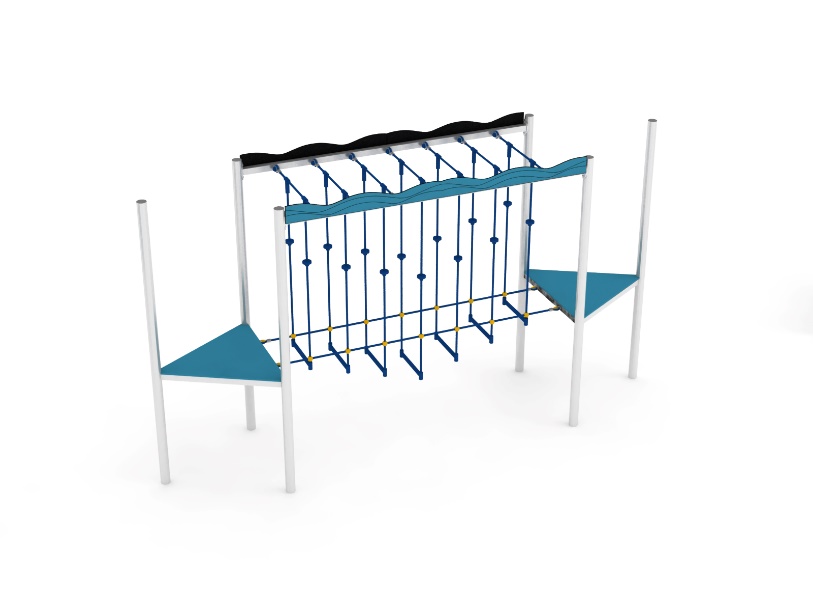 MT-2500 LO.Mostek tarzan. Rozpórki wykonane ze stali. Mostek stanowią podwieszone pionowe linki z uchwytami wspinaczkowymi oraz poziome szczebelki umożliwiające przejście między wieżami. Rozpurki udekorowane płytą HPL imitującą fale morskie.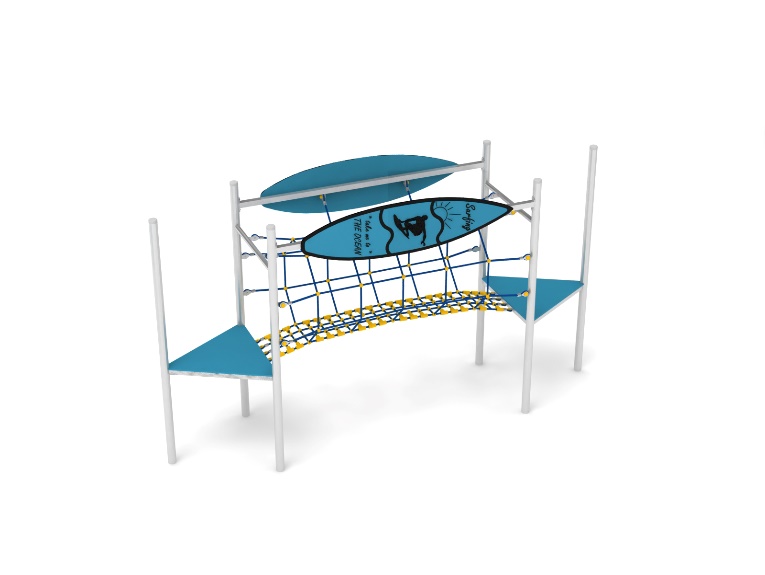 MTG-2500 LO.Mostek tunel. Poręcze wykonane ze stali. Dekoracje wykonane z płyty HPL imitujące deskę surfingową. Mostek linowy w kształcie owalnego tunelu z gęstą podłogą o oczkach nie większych niż 120 x 120mm.  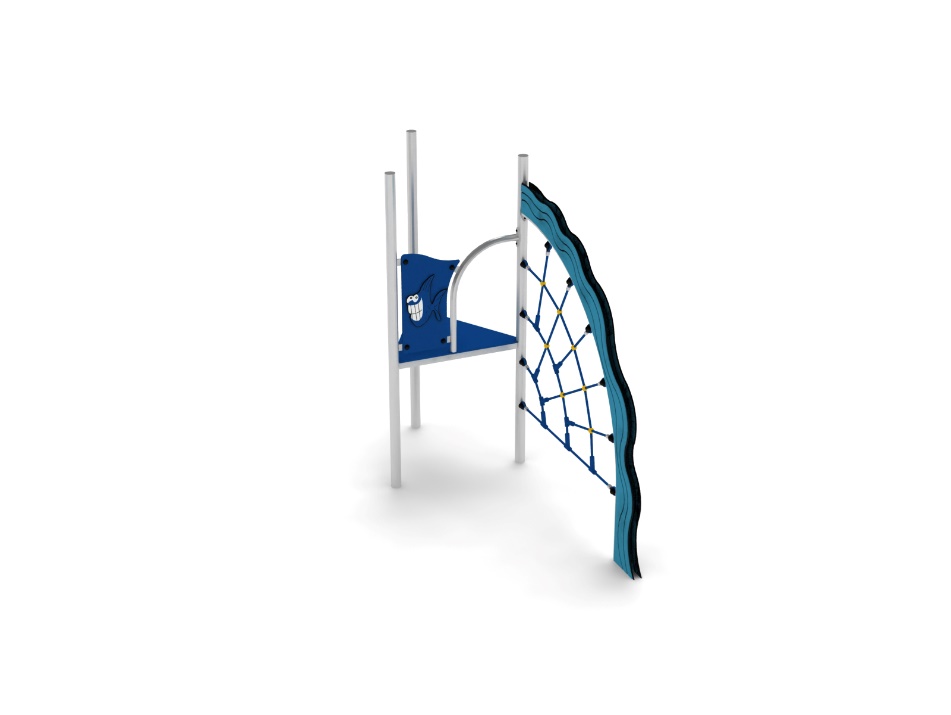 SŁ-1600 LO. Ścianka linowa zawieszona pomiędzy wieżą a stalowym łukiem z barierą zabezpieczającą. Łuk i bariera ozdobione grafiką z płyty HPL, imitujące odpowiednio fale morskie i komiksową rybkę.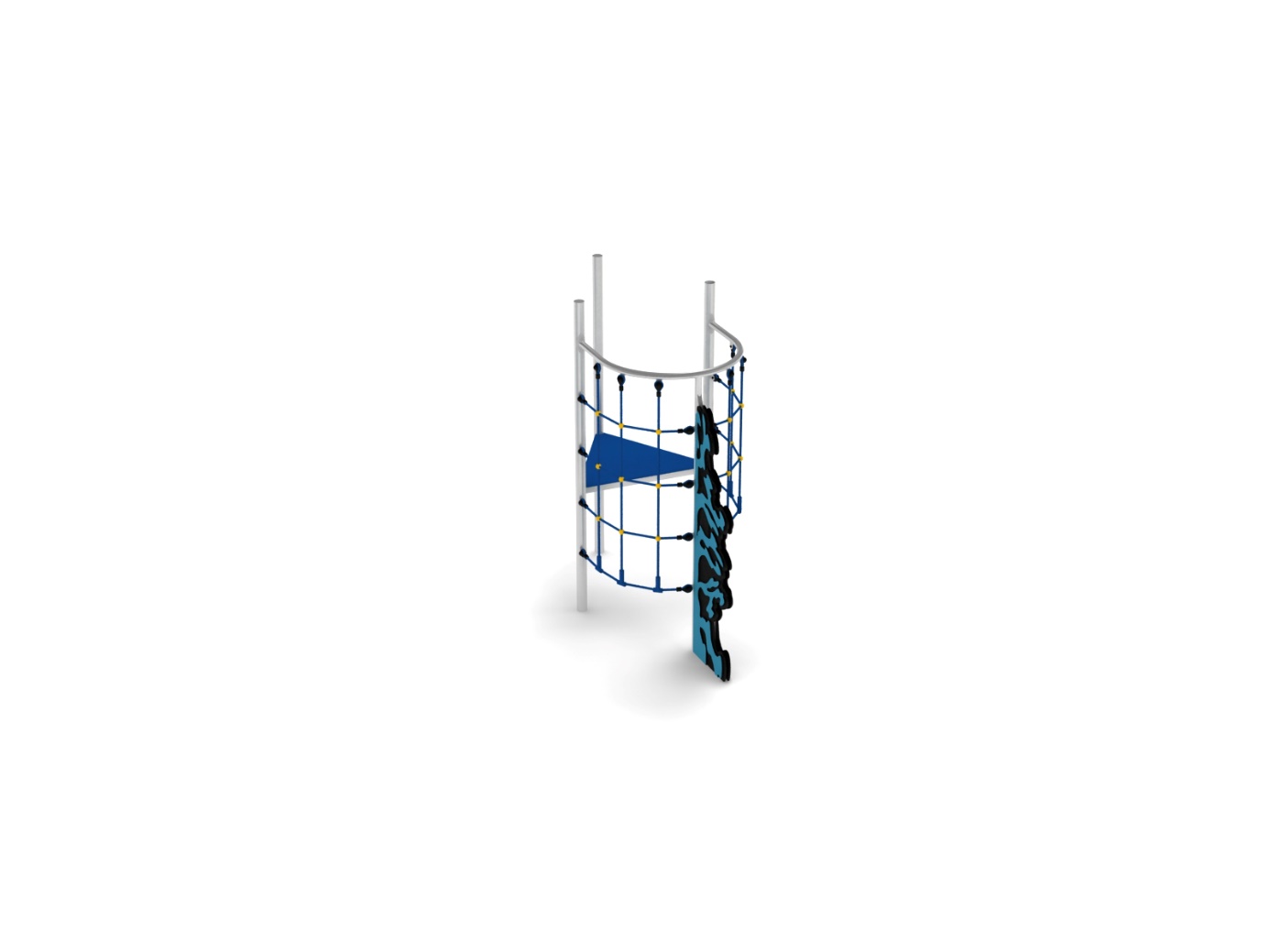 WW-1000 LO. Wejście wspinaczkowe. Rama stalowa z wypełnieniem z lin. Dekoracje imitujące rafę koralową wykonane z płyty HPL.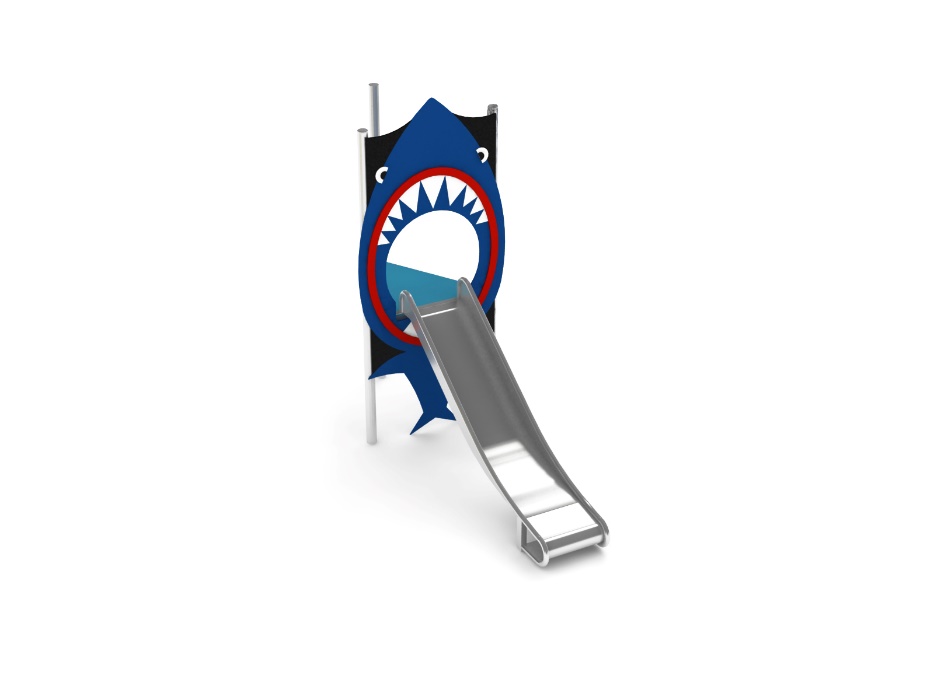 SN-1000 LO. Ślizg prosty ze stali nierdzewnej o wysokości części startowej 1,0m. Zabudowa ślizgu imitująca rekina z płyty HPL.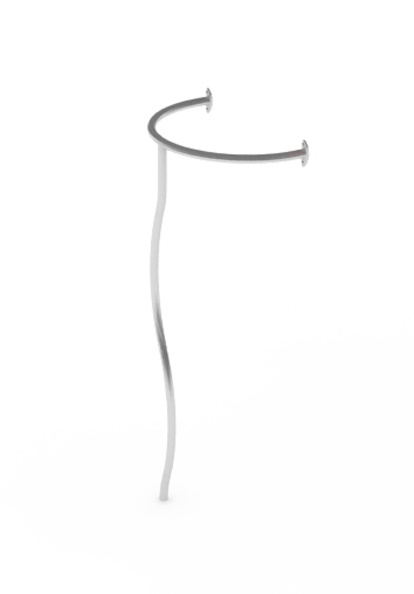 RS-1000 LO. Rurka strażacka. Część zjazdowa składa się z dwóch stalowych łuków. Podest startowy na wysokości 1,0m.